§152.  Superintendent's powers during emergency1.  Restrict banking transactions.  During the period of any banking emergency declared, the superintendent, in addition to all other powers conferred upon him, shall have authority to order one or more financial institutions or credit unions to restrict all or any part of their business and to limit or postpone for any length of time the payment of any amount or proportion of deposits or shares in any of the departments thereof as he may deem necessary or expedient and may regulate further payments therefrom as to time and amount as the interest of the public or of such financial institutions or credit unions or depositors or shareholders thereof may require, and any order or orders made by him may be amended, changed, extended or revoked, in whole or in part, whenever in his judgment circumstances warrant or require. After the termination of any such banking emergency, any such order may be continued in effect as to any particular financial institution or credit union if in the judgment of the superintendent circumstances warrant or require and the Governor approves.[PL 1975, c. 500, §1 (NEW).]2.  Permit special deposits.  The superintendent may by order authorize financial institutions or credit unions during such emergency and thereafter to receive new deposits or share funds, as the case may be, and such new funds shall be special deposits or shares, as the case may be, and so designated and segregated from all other such deposits or shares and may be invested only in assets approved by the superintendent as being sufficiently liquid to be available when needed to meet withdrawals on new deposits or shares, as the case may be. Such assets shall not be merged with other assets but shall be held in trust for the security and payment of new funds except that income from such assets may, to the extent authorized by the superintendent, be used for other purposes of the institution. Withdrawal of such new deposits or shares shall not be subject in any respect to restrictions or limitations made applicable to previously existing accounts under this section.[PL 1975, c. 500, §1 (NEW).]3.  Establish fair value of assets.  In determining the action to be taken under this section, the superintendent may place such fair value on the assets of any financial institution or credit union as in his discretion seems proper under the conditions prevailing and circumstances relating thereto.[PL 1975, c. 500, §1 (NEW).]SECTION HISTORYPL 1975, c. 500, §1 (NEW). The State of Maine claims a copyright in its codified statutes. If you intend to republish this material, we require that you include the following disclaimer in your publication:All copyrights and other rights to statutory text are reserved by the State of Maine. The text included in this publication reflects changes made through the First Regular and First Special Session of the 131st Maine Legislature and is current through November 1. 2023
                    . The text is subject to change without notice. It is a version that has not been officially certified by the Secretary of State. Refer to the Maine Revised Statutes Annotated and supplements for certified text.
                The Office of the Revisor of Statutes also requests that you send us one copy of any statutory publication you may produce. Our goal is not to restrict publishing activity, but to keep track of who is publishing what, to identify any needless duplication and to preserve the State's copyright rights.PLEASE NOTE: The Revisor's Office cannot perform research for or provide legal advice or interpretation of Maine law to the public. If you need legal assistance, please contact a qualified attorney.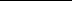 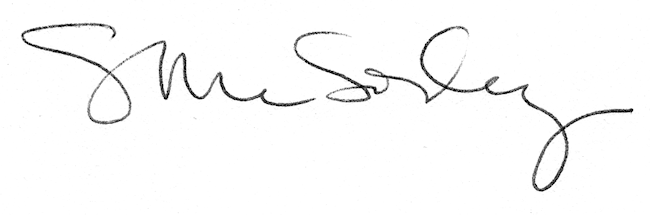 